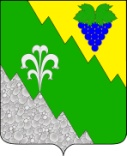 АДМИНИСТРАЦИЯ НИЖНЕБАКАНСКОГО СЕЛЬСКОГО ПОСЕЛЕНИЯ КРЫМСКОГО РАЙОНА ПОСТАНОВЛЕНИЕ   от 03.05.2017                                                                                             № 53станица НижнебаканскаяОб определении гарантирующей организации, осуществляющей водоснабжение на территории Нижнебаканского сельского поселения Крымского района Краснодарского края  В соответствии с федеральными законами от 7 декабря 2011 года №416-ФЗ «О водоснабжении и водоотведении», от 6 октября 2003 года №131-ФЗ «Об общих принципах организации местного самоуправления в Российской Федерации», с целью определения гарантирующей организации, осуществляющей водоснабжение и водоотведения на территории Нижнебаканского сельского поселения Крымского района Краснодарского края, на основании устава Нижнебаканского сельского поселения Крымского района Краснодарского края, постановляю:1.Определить гарантирующей организацией, осуществляющей водоснабжение и водоотведение на территории Нижнебаканского сельского поселения Общество с ограниченной ответственностью «Водоканал Крымск».2.Специалисту 1-категории администрации Нижнебаканского  сельского поселения Крымского района Ахрютиной А.Г. опубликовать настоящее решение в средствах массовой информации и обеспечить размещение  решения на официальном сайте администрации Нижнебаканского сельского поселения Крымского района в информационно-телекоммуникационной сети «Интернет».3.Контроль за выполнением постановления оставляю за собой.4.Постановление вступает в силу со дня его опубликования.Глава Нижнебаканского сельского 							        поселения Крымского района                                                             И.И.Гернеший